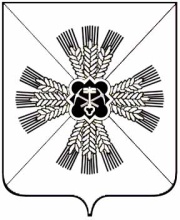 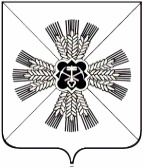 КЕМЕРОВСКАЯ ОБЛАСТЬПРОМЫШЛЕННОВСКИЙ МУНИЦИПАЛЬНЫЙ РАЙОНТАРАБАРИНСКОЕ СЕЛЬСКОЕ ПОСЕЛЕНИЕСОВЕТ НАРОДНЫХ ДЕПУТАТОВТАРАБАРИНСКОГО СЕЛЬСКОГО ПОСЕЛЕНИЯ3-й созыв, 54-е заседаниеРЕШЕНИЕот «28» марта 2019г. № 119О внесении изменений в решение Тарабаринского сельского Совета народных депутатов от  24.11.2005г.  №13 «Об утверждении Положения о похоронном деле, об организации ритуальных услуг и мест захоронения»          В соответствии с пунктом 1 и 3 статьи 9, пунктом 3 статьи 12 Федерального закона от 12.01.1996 №8-ФЗ «О погребении и похоронном деле», Уставом Тарабаринского сельского поселения, для осуществления выплаты на погребение и определения его размера, Совет народных депутатов Тарабаринского сельского поселения           РЕШИЛ:Внести  в  решение  Тарабаринского   сельского   Совета   народныхдепутатов от 24.11.2005г.  №13  «Об утверждении Положения о похоронном деле, об организации ритуальных услуг и мест захоронения»  следующие изменения:          1.1.Пункт 4 изложить  в новой редакции:          «4. Супругу, близким родственникам, иным родственникам, законному представителю или иному лицу, взявшему на себя обязанность осуществить погребение умершего:          1.2.  Пункт  5 изложить  в новой редакции:   «5. Погребение умерших (погибших), не имеющих супруга, близких родственников, иных родственников либо законного представителя умершего:          2. Признать     утратившими      силу      решения       Совета       народных    депутатов Тарабаринского сельского поселения:           от 26.02.2018 № 87 «О внесении изменений в решение Тарабаринского  сельского  Совета  народных  депутатов от 24.11.2005г.  №13  «Об утверждении Положения о похоронном деле, об организации ритуальных услуг и мест захоронения»;          от 20.06.2018 № 98 «О внесении изменений в решение Тарабаринского  сельского  Совета  народных  депутатов от 24.11.2005г.  №13  «Об утверждении Положения о похоронном деле, об организации ритуальных услуг и мест захоронения».          3. Решение вступает в силу со дня обнародования и распространяет свое действие на правоотношения, возникшие с 01.02.2019г.            4. Настоящее решение подлежит  обнародованию  на информационном  стенде администрации Тарабаринского сельского поселения и в информационно-телекоммуникационной сети «Интернет».          5.  Контроль     за       исполнением         решения        возложить        накомиссию  по жизнеобеспечению (Какунина М.А.)Председатель Совета народных депутатовТарабаринского  сельского поселения                                                А.А. Зарубин             Глава Тарабаринского  сельского поселения                                            А.А. Зарубин№ п/пНаименование услугиЦена услуги, рублей1.Оформление документов, необходимых для погребения58,372.Предоставление и доставка гроба и других предметов, необходимых для погребения5473,283.Перевозка тела (останков) умершего на кладбище (в крематорий)1130,314.Погребение (кремация с последующей выдачей урны с прахом)1068,455.Общая стоимость гарантированного перечня услуг по погребению	7730,41№ п/пНаименование услугиЦена услуги, рублей1.Оформление документов, необходимых для погребения174,772.Облачение тела268,003.Предоставление и доставка гроба и других предметов, необходимых для погребения2537,004.Перевозка тела (останков) умершего на кладбище (в крематорий)1126,555.Погребение (кремация с последующей выдачей урны с прахом)3624,096.Общая стоимость гарантированного перечня услуг по погребению7730,41